Generalitat de Catalunya Departament d’Educació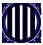 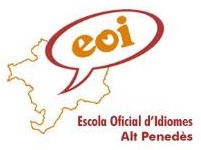 Escola Oficial d’Idiomes de l’Alt Penedès 	Sol·licitud canvi d’horari Curs acadèmic 200 	/ 200 	Dades personalsDNI/Passaport 		ExpedientCognoms i Nom  	                                                                                                                  Adreça permanentCodi postal 	Població  	Telèfon  	Dades acadèmiques Matricula actualVilafranca, 	de/d’ 	de 20 	Signatura     El/La Director/aEdifici IES Milà i Fontanals. C/Torrelles de Foix, s/n. Vilafranca del Penedès Tel. Fax: 938905206. e-mail: secretaria@eoialtpenedes.catWeb: http://www.eoialtpenedes.catCauses que al·lega (cal adjuntarjustificant acreditatiu)□Incompatibilitat amb horari laboral□Incompatibilitat amb horari d’estudis en un altre centreHorari que demana1a opció2a opció□ S’accepta el canviSegell□ No s’accepta el canviSegellSegell